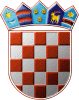 REPUBLIKA HRVATSKA	VARAŽDINSKA ŽUPANIJAOPĆINA VIDOVEC Općinsko vijećeKLASA: 400-08/18-01/02URBROJ: 2186/10-01/1-19-25	Vidovec,  03. listopada 2019.                                                                                        Temeljem članka 33. i 34. te članka 108. točka 5.  Zakona o Proračunu (“Narodne novine” broj 87/08, 136/12 i 15/15) i članka 31. Statuta Općine Vidovec (“Službeni vjesnik Varaždinske županije” broj 04/18), Općinsko vijeće Općine Vidovec na 18. sjednici  održanoj dana 03. listopada 2019. godine, donosi          POLUGODIŠNJI IZVJEŠTAJ O IZVRŠENJU PLANA RAZVOJNIH PROGRAMA OPĆINE VIDOVEC                   ZA RAZDOBLJE OD 01. SIJEČNJA DO 30. LIPNJA  2019. GODINEČlanak 1.Plan razvojnih programa Općine Vidovec za razdoblje od 01. siječnja do 30. lipnja 2019. godine (“Službeni vjesnik Varaždinske županije” broj  81/18 i 30/19) izvršen je kako slijedi:02.01. JEDINSTVENI UPRAVNI ODJELPROGRAM 1002 JEDINSTVENI UPRAVNI ODJELAktivnost 100204 Rashodi za nabavu dugotrajne imovine Aktivnost 100208 Izrada projektne dokumentacije 03.01. KOMUNALNE DJELATNOSTIPROGRAM 1003 KOMUNALNA DJELATNOST Aktivnost 100301 Javna rasvjeta    Aktivnost 100306 Održavanje nerazvrstanih cestaAktivnost 100311 Održavanje javnih površinaAktivnost 100318 Komunalno opremanje ulica 04.01. PREDŠKOLSKI ODGOJPROGRAM 1004 PROSVJETAAktivnost 100404Aktivnost 100413 Izgradnja dječjeg vrtića u VidovcuAktivnost 100415 Rashodi za nabavu dugotrajne imovine- Dječji vrtić Škrinjica05.01. KULTURAPROGRAM 1005 OSTALI KORISNICIAktivnost 100501 Kultura          UKUPNO                                                      19.313.760,00 KN     1.534.869,34 KNČlanak 2.Polugodišnji izvještaj o izvršenju Plana  razvojnih programa Općine Vidovec za razdoblje od  01. siječnja do 30. lipnja 2019. godine objavit će se u  “Službenom vjesniku Varaždinske županije”.                                                                 PREDSJEDNIK OPĆINSKOG VIJEĆA OPĆINE VIDOVEC                                                                  Zdravko PizekOPISPLAN ZA 2019.IZVRŠENJE 30.06.2019.IZVOR FINANCIRANJA422Postrojenja i oprema24.000,0012.942,29611 Porez i prirez na dohodak       Opći prihodi i primici (011)426Nematerijalna proizvedena imovina6.000,003.288,74611 Porez i prirez na dohodak       Opći prihodi i primici (011)426Nematerijalna proizvedena imovina102.000,00          58.375,00611 Porez i prirez na dohodak       Opći prihodi i primici (011)642 Prihodi od nefinancijske imovine       Opći prihodi i primici (011)633 Pomoći iz proračuna       Opći prihodi i primici (011)454Dodatna ulaganja za ostalu nefinancijsku imovinu250.000,00                     0,00653 Komunalni doprinosi i naknade       Ostali prihodi za posebne namjene            (043) 611 Porez i prirez na dohodak       Opći prihodi i primici (011)633 Pomoći iz proračuna       Opći prihodi i primici (011)411Zemljište90.000,000,00611 Porez i prirez na dohodak       Opći prihodi i primici (011)652 Prihodi za kupnju zemljišta (011)421Građevinski objekti1.650.300,00307.140,42611 Porez i prirez na dohodak       Opći prihodi i primici (011)633 Pomoći iz proračuna       Opći prihodi i primici (011)634 kapitalna pomoć izvanpror. korisnika       Opći prihodi i primici (011)653 Komunalni doprinosi i naknade       Ostali prihodi za posebne namjene            (043)421Građevinski objekti12.300,0012.237,50611 Porez i prirez na dohodak       Opći prihodi i primici (011)422Postrojenja i oprema280.000,00187.967,44        611 Porez i prirez na dohodak       Opći prihodi i primici (011)454Dodatna ulaganja za ostalu nefinancijsku imovinu90.000,000,00        611 Porez i prirez na dohodak       Opći prihodi i primici (011)642 Prihodi od nefinancijske imovine       Opći prihodi i primici (011)422Postrojenja i oprema250.000,000,00        632 Pomoći od međunarodnih organizacija          te institucija i tijela EU -  Pomoći          (051)  611 Porez i prirez na dohodak       Opći prihodi i primici (011)421Građevinski objekti13.630.000,00661.394,38        844 Primljeni krediti od tuzemnih kreditnih institucija izvan javnog sektora- dugoročni- namjenski primici od zaduživanja (081)611 Porez i prirez na dohodak       Opći prihodi i primici (011)633 Pomoći iz proračuna       Opći prihodi i primici (011)422Postrojenja i oprema1.800.000,000,00633 Pomoći iz proračuna       Opći prihodi i primici (011)611 Porez i prirez na dohodak       Opći prihodi i primici (011)422Postrojenja i oprema19.160,002.110,00633 Pomoći iz proračuna (051)652 Vlastiti prihodi (031)421Građevinski objekti810.000,00104.300,49633 Pomoći iz proračuna       Opći prihodi i primici (011)611 Porez i prirez na dohodak       Opći prihodi i primici (011)422Postrojenja i oprema200.000,00185.113,08611 Porez i prirez na dohodak       Opći prihodi i primici (011)451Dodatna ulaganja na građ. objektima100.000,000,00611 Porez i prirez na dohodak       Opći prihodi i primici (011)